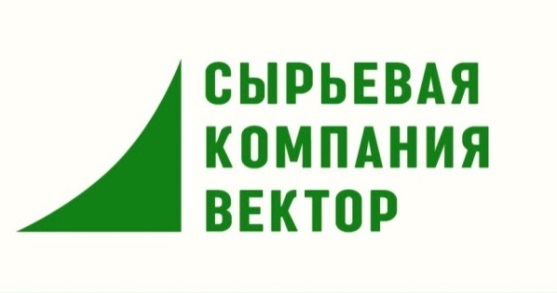 КАРТОН ДЛЯ ПЛОСКИХ СЛОЕВ ГОФРИРОВАННОГО КАРТОНАПоказателиНорма для марки К-1Норма для марки К-2Норма для марки К-3Масса картона площадью 1 м2 г155+5155+5155+5Абсолютное сопротивление продавли-ванию, кПа (кгс/см2), не менее392(4,0)310 (3,2)289 (2,9)Поверхностная впитываемость 
воды по Коббу верхней стороны (Кобб 60), 
г/м2, не более35,035,035,0Разрушающее усилие при 
сжатии кольца в поперечном
направлении, Н (кгс), не менее170 (17,3)160 (16,3)160 (16,3)Прочность на излом при многократныхПерегибах в поперечном направлении(чпд), не менее303030Влажность, %8,08,08,0